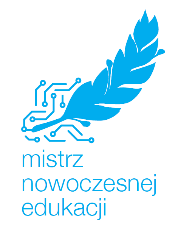 Instrukcja zgłoszenia szkoły/placówki edukacyjnej do Ogólnopolskiego Konkursu o „Laur Mistrza Nowoczesnej Edukacji ”PATRONAT HONOROWY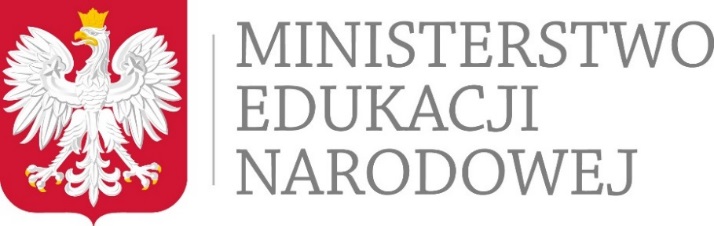 Zasady zgłaszania się placówek edukacyjnychDo udziału w Konkursie o „LAUR Mistrza Nowoczesnej Edukacji” uprawnione są publiczne
 i niepubliczne przedszkola,  szkoły podstawowe,  gimnazja,  licea,  technika i szkoły zawodowe 
 z całej Polski.Zgłoszenia konkursowe  Materiały należy przygotować w wersji papierowej oraz na nośniku pamięci zewnętrznej - płyta CD lub pen drive. Przygotowaną prezentację oraz wypełniony,  formularz zgłoszeniowy – Załącznik nr 1 do Regulaminu) należy przesłać na adres Kuratorium Oświaty w Poznaniu, ul. Kościuszki 93, 61-716 Poznań, w terminie do 15 czerwca 2017 r. Kuratorium Oświaty na podstawie nadesłanych opracowań dokona nominacji  20 szkół/placówek z województwa, po 5 z każdej grupy:przedszkole lub inna forma edukacji przedszkolnejszkoła podstawowagimnazjum lub liceumtechnikum lub szkoła zawodowa. Wytypowane szkoły/placówki otrzymają oficjalne nominacje i prawo do używania tytułu: Nominowany do Nagrody „LAUR Mistrza Nowoczesnej Edukacji”.Spośród nominowanych szkół/placówek, powołana przez Organizatorów Komisja Konkursowa  wybierze 64 szkoły/placówki (4  w województwie),  które otrzymają nagrody „Laur Mistrza Nowoczesnej Edukacji”. Dodatkowo zostaną przyznane 4 nagrody  oraz  8 wyróżnień specjalnych.Konkurs zostanie rozstrzygnięty 23 listopada 2017 r. Ogłoszenie wyników i wręczenie nagród odbędzie się podczas uroczystej Gali w dniu 24 listopada 2017 r., w trakcie II Europejskiego Forum Nowych Technologii i Innowacji w Edukacji i Nauce  oraz II Salonu Technologii i Wyposażenia dla Edukacji.Zasady przygotowania prezentacji konkursowejKażda szkoła/placówka powinna przygotować prezentację w formacie programu POWER POINT (lub innym programie pozwalającym na tworzenie prezentacji odczytywanych w formacie „.ppt”).Prezentacja składać się może maksymalnie z 8 jednostronicowych slajdów, po jednym slajdzie odnoszącym się do każdej kategorii oceny konkursowej.Minimalna wielkość czcionki wykorzystanej w slajdzie wynosi 8 pkt. Każdy slajd może zawierać:teksttabelezdjęcia/filmy/animacje (wbudowane w slajd)linki do stron w Internecielinki do filmów w Internecie.Każda uczestnicząca szkoła/placówka może dołączyć dodatkowy opis (1 strona formatu A4) wskazujący na wybitne osiągnięcia  i atuty, które nie zostały ujęte w slajdach prezentacji.UPRZEJMIE PROSIMY O PRZYGOTOWANIE 8 SLAJDÓW PREZENTACJI WEDŁUG PONIŻSZEGO OPISU 
(slajd nr 8 nie jest obowiązkowy)SLAJD 1 – otwartość na wykorzystywanie nowych narzędzi pracy (technologii informacyjno-komunikacyjnych, e-kształcenia, edukacji mobilnej, wykorzystywanie zasobów sieci w procesie kształcenia, itp.) na wszystkich lub na większości przedmiotów szkolnej edukacji/wychowania przedszkolnego.Prosimy o podanie nazwy metody, zaznaczając w przypadku narzędzi sprofilowanych przedmiotowo, na jakich zajęciach są wykorzystywane. Prosimy również o zamieszczenie informacji  na temat częstotliwości i zakresu zastosowania opisywanych rozwiązań.SLAJD 2 – wykorzystywanie innowacyjnych metod kształcenia. Prosimy opisać metody i formy kształcenia wykraczające poza przyjęte standardy, 
np.: alternatywne formy edukacyjne, wykorzystanie multimediów, gier, innowacyjnych scenariuszy, itp.SLAJD 3 – stopień wykorzystywania platform e-administracyjnych, systemów zarządzania procesem edukacji (oprócz e- dziennika).Prosimy wskazać, jakie systemy są wykorzystywane w Państwa placówce jako pomoc 
w zarzadzaniu. Chodzi o oprogramowanie lub systemy pomagające dyrektorowi 
w organizowaniu pracy czy też o rozwiązania usprawniające pracę nauczycieli i uczniów.SLAJD 4 – wykorzystywanie e-narzędzi do kontaktu z rodzicami i uczniami. Prosimy o wskazanie narzędzi używanych do kontaktów z rodzicami i uczniami. Mogą 
to być specjalne platformy dedykowane do tego celu, ale również rozwiązania społecznościowe, takie jak Facebook lub Twitter, a także poczta email, blog szkolny 
z możliwością komentowania, itp.SLAJD 5 – innowacyjny zespół pedagogiczny. Prosimy o podanie liczby nauczycieli wyróżnionych za innowacyjność w różnych konkursach 
i projektach w ciągu ostatnich 3 lat. Pomocne będzie  opisanie szczególnych osiągnięć 
i działań nauczycieli związanych z innowacyjnością i wykorzystaniem nowych mediów w pracy z uczniami. SLAJD 6 – innowacyjny uczeń. Prosimy określić liczbę uczniów lub zespołów uczniowskich nagrodzonych
 za innowacyjne projekty naukowe, techniczne, edukacyjne, kulturalne lub artystyczne
 w ciągu ostatnich 3 lat. Prosimy opisać szczególne osiągnięcia i działania uczniów związane 
z innowacyjnością i wykorzystaniem nowych mediów (np. prowadzenie szkolnej strony lub profilu społecznościowego, organizowanie kół naukowych, itp.).SLAJD 7 – innowacyjne rozwiązania architektoniczne lub/oraz wyposażenie (meble).Prosimy wskazać rozwiązania mające na celu stworzenie warunków dla nowoczesnego otoczenia edukacyjnego, które sprzyja uczeniu i kreatywności. Może dotyczyć to zarówno architektury szkoły, wyposażenia, organizacji przestrzeni wewnątrz szkoły. Prosimy 
w prezentacji wstawić zdjęcia lub linki do zdjęć lub filmów.SLAJD 8 (nieobowiązkowy) – wyposażenie w rozwiązania techniczne sprzyjające tworzeniu nowoczesnych warunków dla nauki.Prosimy wskazać nowoczesne narzędzia znajdujące się na wyposażeniu placówki (np. tablice
 i ekrany interaktywne, komputery, tablety, prezentery, symulatory, drukarki 3D i wszelkie nowoczesne rozwiązania wspierające edukację). Prosimy podać szacunkowy wiek opisanych urządzeń (rok zakupu lub szacunkowy wiek podany w latach).